 Visiting Student Supplemental Application for Dermatology 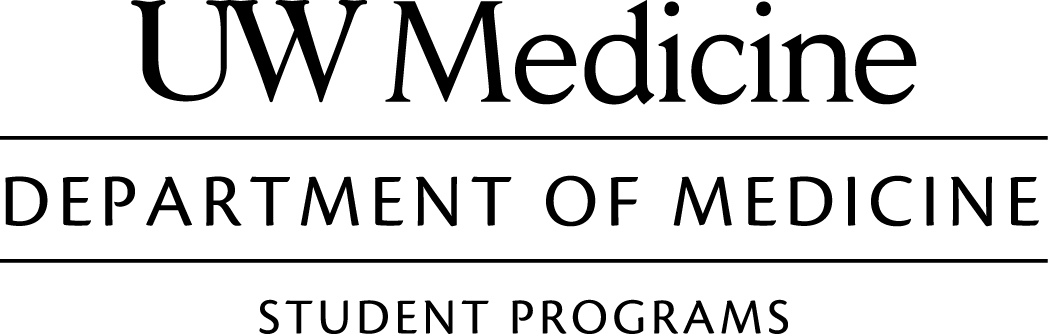 For most visiting medical students, the purpose of pursuing a rotation at UW Dermatology is to explore our program and potentially match here. To that end, we have updated our application to complement our residency application process.Name _________________________________________________         Home School__________________________________________________Are you planning to Match in Dermatology Y/N. Does your medical program offer a dermatology clerkship? Y/N.Strong applicants will have values and metrics that align with the UW Dermatology Division: Volunteerism, Leadership, Equity and Diversity (to include diversity beyond race/ethnicity). With these in mind, why do you want to do a visiting dermatology rotation at the University of Washington?We require eight weeks of internal medicine, as Derm is a division of IM. Please list the courses you have taken that fulfill this requirement. Of note, if you will complete the course before your elective here but have not done it yet, please list it below, and forward an updated transcript when you have completed the course.Course				# Weeks			Date completed			Grade:Each elective has standard days off (weekends off for dermatology). Additional days off are generally not allowed. Please do not schedule an elective during a time when you are expecting to do residency interviews. One day off for a local interview may be granted with at least two weeks of advance notice at the discretion of the clerkship director. Initial here to indicate your understanding of this policy ________Acceptance to an elective course does not affect your chances of getting an interview in our residency program. The screening processes for our residency interviews are independent. Initial here to indicate your understanding of this policy ________If you are accepted to an elective and cannot attend, please let us know as soon as possible, six weeks in advance. Dropping the elective in VSLO only is not sufficient; you must also let our office know by emailing or calling Lan Nguyen, lnguye17@uw.edu or 206.616.5137. Initial here to indicate your understanding of this policy ________Signature __________________________________________________________ 			Date_________________________